«15» мая 2018 г.                                                                                                №  384г. ВилюйскО внесении дополнений в приложение № 2 распоряжения администрации МР«Вилюйский улус (район)» от 12 января 2018 г. № 13 «О комиссии по оценке последствий принятий решения о реорганизации или ликвидации муниципальной образовательной организации, учредителем которого является администрация муниципального района «Вилюйский улус (район)», утвержденный распоряжением администрации МР«Вилюйский улус (район)» В целях приведения состава комиссии по оценке последствий принятий решения о реорганизации или ликвидации муниципальной образовательной организации, учредителем которого является администрация муниципального района «Вилюйский улус (район)», утвержденный распоряжением администрации МР«Вилюйский улус (район)» от 12 января 2018 г. № 13 в соответствие с п. 4 ч. 1 ст. 9, ст. 22 273-ФЗ «Об образовании в Российской Федерации», ст. 13 124-ФЗ «Об основных гарантиях прав ребенка в Российской Федерации», приказа Министерства образования РС(Я) от 16.06.2014 г. № 01-16/2294н «Об утверждении Порядка проведения оценки последствий принятия решения о реорганизации и ликвидации муниципальных образовательных организаций в РС(Я)» и предписания отдела государственного надзора в сфере образования Департамента по контролю и надзору Министерства образования и науки Республики Саха (Якутия) от 08.12.2017 г. № 17-439 (н):Внести следующие дополнения в приложение № 2 распоряжения администрации МР«Вилюйский улус (район)» от 12 января 2018 г. № 13 «О комиссии по оценке последствий принятий решения о реорганизации или ликвидации муниципальной образовательной организации, учредителем которого является администрация муниципального района «Вилюйский улус (район)», утвержденный распоряжением администрации МР«Вилюйский улус (район)»:Дополнить пунктами следующего содержания: «10. Представители местной администрации муниципального образования, на территории которых расположены реорганизуемые образовательные организации;Представители реорганизуемых образовательных организаций;Представители органов государственно-общественного управления образовательными организациями;Представители общественных объединений, осуществляющих деятельность в сфере образования».Разместить данное постановление на официальном сайте МР «Вилюйский улус (район).Контроль исполнения данного постановления возложить на заместителя главы по социальной политике Тихонову В.Ф.Глава района                                                         С.Н. ВинокуровМУНИЦИПАЛЬНЫЙ РАЙОН«ВИЛЮЙСКИЙ УЛУС (РАЙОН)»РЕСПУБЛИКИ САХА (ЯКУТИЯ)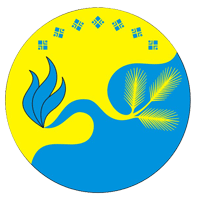 САХА ӨРӨСПҮҮБҮЛҮКЭТИН«БYЛYY УЛУУҺА (ОРОЙУОНА)»МУНИЦИПАЛЬНАЙ ТЭРИЛЛИИРАСПОРЯЖЕНИЕДЬАҺАЛ